Aanvraag extra verlof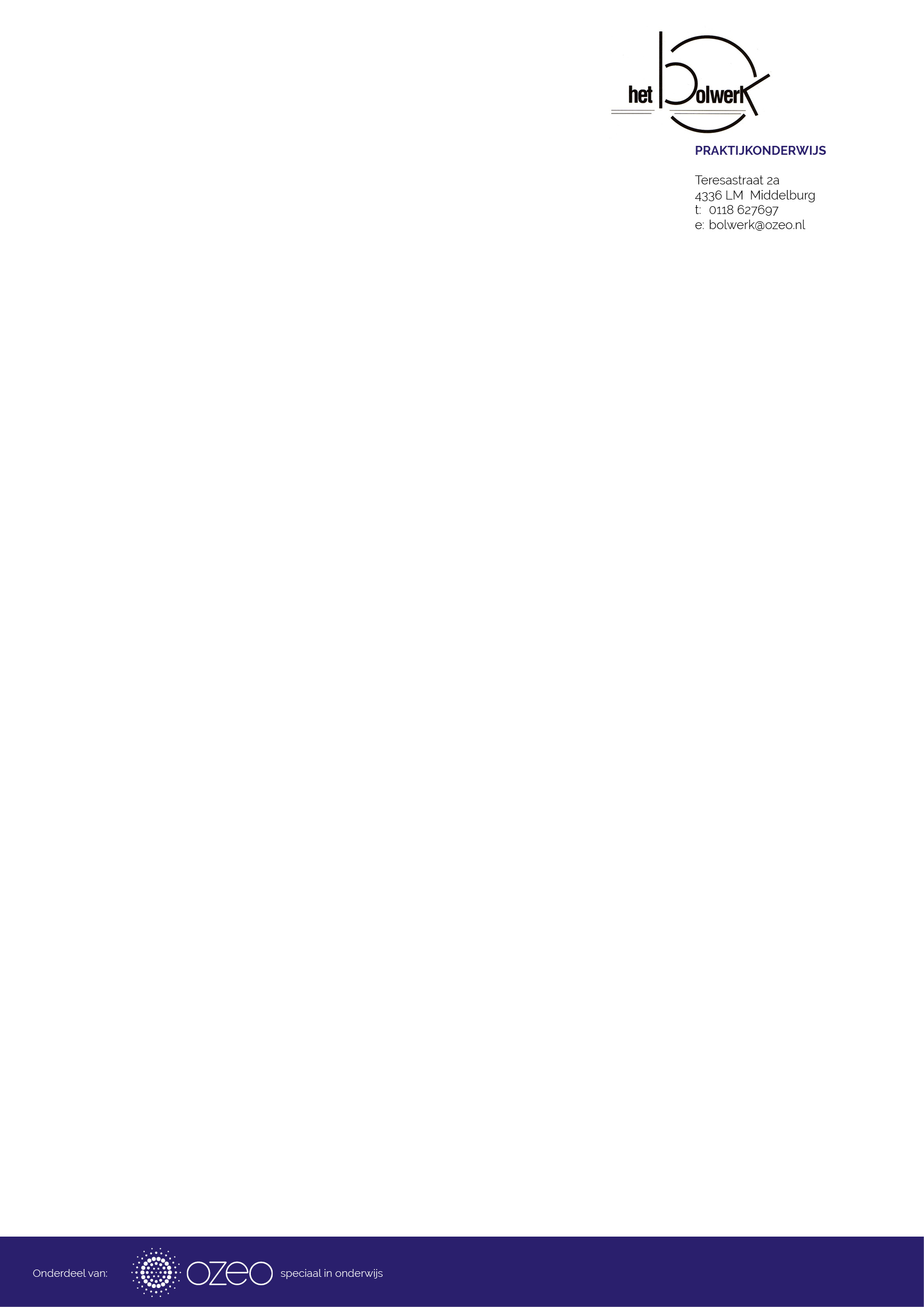 Hierbij verzoek(t)en de ouder(s)/verzorger(s) van:naam:			……………………………………………………………………voornaam:		……………………………………………………………………adres:			……………………………………………………………………postcode/woonplaats:	……………………………………………telefoon:	 		……………………………………..hun kind ………………….. t/m ………………….. verlof te verlenen.Reden voor deze aanvraag (eventueel werkgeversverklaring bijvoegen, z.o.z.):Plaats:………………………………………datum: ……………………………Naam: ……………………………………..handtekening:          ……………..U ontvangt binnen enkele werkdagen na inlevering van de aanvraag bericht over de toekenning hiervan.Voor richtlijnen omtrent toekenning van verlofaanvragen zie ommezijde.Richtlijnen verlof buiten de schoolvakanties.VakantieverlofEen verzoek om vakantieverlof op grond van artikel 13a van de leerplichtwet 1969 dient minimaal twee maanden tevoren aan de schoolleider van de school te worden voorgelegd.Verlof wordt verleend indien:wegens de specifieke aard van het beroep van (een van de) ouder(s)/ verzorger(s) het slechts mogelijk is buiten de schoolvakanties op vakantie te gaan;een werkgeversverklaring wordt overlegd waaruit blijkt dat geen verlof binnen de officiële schoolvakantie mogelijk is.Vakantieverlof mag:eenmaal per schooljaar worden verleend;mag niet langer duren dan 10 schooldagen;mag niet plaatsvinden in de eerste twee lesweken van een schooljaar.Gewichtige omstandigheden 10 schooldagen per schooljaar of minderEen verzoek om extra verlof in geval van gewichtige omstandigheden op grond van het gestelde in artikel 14, lid 1 (van eerder genoemde leerplichtwet) voor 10 schooldagen per schooljaar of minder dient vooraf of binnen twee dagen na het ontstaan van de verhindering aan de schoolleider van de school te worden voorgelegd.Hiervoor gelden de volgende voorwaarden:A	het voldoen aan een wettelijke verplichting (voor zover dit niet buiten de lesuren kan gebeuren);B	een verhuizing ten hoogste 1 dag;C	voor het bijwonen van het huwelijk van bloed- of aanverwanten t/m de 3e graad voor 1 of ten hoogste 2 dagen, afhankelijk of dit huwelijk wordt gesloten binnen of buiten de woonplaats van belanghebbende; D	bij ernstige ziekte van ouder(s) of bloed- of aanverwanten t/m de 3e graad, duur in overleg met de schoolleider;E	bij overlijden van bloed- of aanverwanten in de 1e graad voor ten hoogste 4 dagen; van bloed- of aanverwanten in de 2e graad voor ten hoogste 2 dagen; van bloed- of aanverwanten in de 3e of 4e graad ten hoogste 1 dag;F	bij 25-,40-, en 50-jarig ambtsjubileum en het 12½-,25-,50- en 60-jarige huwelijksjubileum van ouders of grootouders voor 1 dag;G	voor andere, naar het oordeel van de schoolleider belangrijke redenen, maar geen vakantieverlof.Gewichtige omstandigheden meer dan 10 schooldagen per jaar.Een verzoek om extra verlof in geval van gewichtige omstandigheden op grond van artikel 14 lid 3 van de Leerplichtwet 1969 voor meer dan 10 schooldagen per jaar dient minimaal 1 maand tevoren via de schoolleider van de school bij de leerplichtambtenaar van de woongemeente te worden voorgelegd. Verlof wordt toegekend als de ouder(s) een verklaring van een arts of maatschappelijk werker kunnen overleggen waaruit blijkt dat een verlof noodzakelijk is op grond van een medische of sociale indicatie betreffende een van de gezinsleden.Waarschuwing: de schoolleider is verplicht melding te doen van ongeoorloofd schoolverzuim bij de leerplichtambtenaar. Tegen ouders die hun kind(eren) zonder toestemming van school houden kan proces-verbaal worden opgemaakt.